AKSARAY MESLEKİ EĞİTİM MERKEZİ HABERLEŞME SİSTEMLERİ  TV ANTEN SİSTEMLERİ KURULUM VE ONARIMI DERSİ KALFALIK SINAVI SORULARIDIR.20. RS 232 ara bağlantı kablomuzu bilgisayarımızın hangi portuna takarız?A)Seri		B)Paralel	C)USB		D)Power		Not: Her soru 5 puan süre 40 dk. Dır. Başarılar.İmtihan Kom. Bşk              		 Üye                                   ÜyeMurat KESKİN            		  Şenol KUMSAR               Maksut ÖZORUÇ20 A1.BNC jak bağlandığında bakır ucun dışarıda kalan kısmı kaç mm. olmalıdır?2.BNC jak bağlayacağımız kabloda BNC jakı bağlamadan bakır uç kısmı kaç mm. Açılmalıdır?3.Uydu anten bağlantı şemasında aşağıdaki cihazlardan hangisi bulunmaz?4.Hangisi anten bağlantı aparatı değildir?5.Aşağıdaki malzemelerden hangisiyle çanak anten üretilmez?6.Aşağıdakilerden hangisi tek aboneli uydu anten tesislerinde kullanılan malzemelerden değildir?7.Uyduya gelen sinyali alıp, güçlendirip, frekansını uydu alış frekansına indirip kapsama alanında belirlenen bölgelere inişini sağlayan uyduda bulunan elektronik ekipmanların tümüne verilen ad aşağıdakilerden hangisidir.?8.Televizyon yayın uyduları yerden kaç km yüksekte döner?9.Hangisi şu an piyasada bulunan CI modüllerden değildir?10.Kanal tür ayarları hangi menüden yapılır?11.11.Uydu alıcısı test sinyali hangi menüden elde edilir?Uydu alıcısı test sinyali hangi menüden elde edilir?12.12.Sayısal uydu alıcıları ana menüsünde hangi komut bulunmaz?13.13.Elevasyon(yükselme açısı) için uzaydaki uydu nun pozisyonu aşağıdakilerden tam olarak hangisine bağlıdır?14.Azimut(dönme açısı) aşağıdakilerden hangisine göre uydunun açısını vermektedir?15.Bütün televizyon yayın uydularının dünya üzerinde bulundukları yörüngeye ne ad verilir?16.Güç yoğunluğunun belli bir değere düştüğü noktalar birleştirilirse bir kapalı eğri elde edilir. Bu kapalı eğriye antenin ayak izi adı verilir. Bir uydu için birden fazla ayak izinden oluşan alana ……………… denir? Noktalı alana aşağıdakilerden hangisi gelmelidir?17.Uydu vericileri güçleri için aşağıdakilerden hangisi söylenemez?18.Aşağıdakilerden hangisi DiseqC sistemlerinden değildir?19.Üniversal LNB lokal osilatör frekansı için aşağıdakilerden hangisi doğrudur?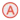 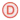 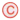 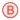 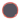 